		 WSI      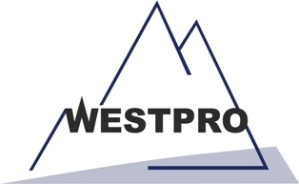 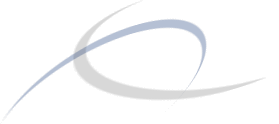 Thickener QuestionnaireWestpro Machinery Inc.P.O. Box 726Vernon, BC, Canada, V1T 6N6Tel:  (250) 549-6710Fax:  (250) 549-6735Email:  sales@westpromachinery.comwww.WestproMachinery.com Customer Contact InformationCompany Name:      Contact:      Phone:      Email:      Customer Reference Number:      Address:      Fax:      QuestionnaireProcess Application:        Conventional      PasteFeed DataType of Material:      Feed Rate (MTPH, Dry):      % Solids (w/w):       Solids S.G.:      Slurry S.G.:      pH:      Feed Flow:        m3/hr           USGPMChemical Addition: Type:           Rate:          Strength:      Test ResultsUnit Area:       m2/tpd              ft2/stph	Rake Loading:       lb/ftRise Rate:       m/h  	      ft/min		Settling Rate:       m/hr             ft/minFlux Rate:       t/m2hr			Bed Velocity:       cm/minBed Retention Time:       hrs		Limiting Permeability Rate:       cm/minHigh CapacityUnderflow DataFlow:        m3/hr         USGPM% Solids (w/w):      Slurry S.G.:      MTPH Solids:      Overflow DataFlow:        m3/hr          USGPM% Solids (w/w):      Slurry S.G.:      Equipment DataMaterial of Construction:      Diameter (if known):      Sidewall Height (if known):        Above Ground    On Ground    In GroundSite DataSite Location:      Site Elevation:        ft   m  ASLWinter Design Temp:      Summer Design Temp:      Outdoors or Indoors:      Plant Electrical Power:      Volts        PhaseStage of Project:     Preliminary     Pre-feasibility  Scheduled Purchase Date:      Financing Received?	Yes	NoDate Required On-Site:      Feasibility    Construction Budget: Yes  NoTransportation Quote Required?	Yes	NoPort Name or Final Destination:      Additional Comments:      